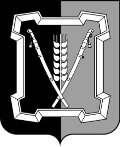 СОВЕТ  КУРСКОГО  МУНИЦИПАЛЬНОГО  РАЙОНАСТАВРОПОЛЬСКОГО КРАЯРЕШЕНИЕ29 мая 2020 г.                               ст-ца Курская                                             №231В соответствии со статьей 13.2 Федерального закона от 26 декабря  2008 г. № 294-ФЗ «О защите прав юридических лиц и индивидуальных предпринимателей при осуществлении государственного контроля (надзора) и муниципального контроля»совет Курского муниципального района Ставропольского края РЕШИЛ:1. Утвердить прилагаемый Порядок оформления и содержания плановых (рейдовых) заданий на проведение плановых (рейдовых) осмотров, обследований земельных участков, расположенных на территории Курского района Ставропольского края, и оформления результатов таких плановых (рейдовых) осмотров, обследований.2. Настоящее решение вступает в силу со дня его подписания и подлежит официальному опубликованию (обнародованию).Председатель совета Курского                        Глава Курского муниципального района                                   муниципального районаСтавропольского края                                      Ставропольского края                                                                                               Ю.М. Бондарев                              С.И. КалашниковПОРЯДОКоформления и содержания плановых (рейдовых) заданий на проведение плановых (рейдовых) осмотров, обследований земельных участков, расположенных на территории Курского района Ставропольского края, и оформления результатов таких плановых (рейдовых) осмотров, обследованийI. ОБЩИЕ ПОЛОЖЕНИЯ1. Настоящий Порядок оформления и содержания плановых (рейдовых) заданий на проведение плановых (рейдовых) осмотров, обследований земельных участков, расположенных на территории Курского района Ставропольского края, и оформления результатов таких плановых (рейдовых) осмотров, обследований (далее - Порядок) разработан в соответствии с Федеральным законом от 06 октября 2003 г.  № 131-ФЗ «Об общих принципах организации местного самоуправления в Российской Федерации, Федеральным законом от 26 декабря 2008 г. № 294-ФЗ «О защите прав юридических лиц и индивидуальных предпринимателей при осуществлении государственного контроля (надзора) и муниципального контроля» и регламентирует порядок оформления заданий на проведение плановых (рейдовых) осмотров, обследований земельных участков, расположенных на территории Курского района Ставропольского края (далее - земельные участки), содержание таких заданий, а также порядок оформления результатов таких плановых (рейдовых) осмотров, обследований.2. Плановые (рейдовые) осмотры, обследования земельных участков проводятся должностными лицами отдела имущественных и земельных отношений администрации Курского муниципального района Ставропольского края, уполномоченными на осуществление муниципального земельного контроля (далее - должностные лица, отдел имущественных и земельных отношений) в пределах своей компетенции на основании заданий.3. Предметом плановых (рейдовых) осмотров, обследований земельных участков является соблюдение юридическими лицами, индивидуальными предпринимателями в отношении объектов земельных отношений требований законодательства Российской Федерации, за нарушение которых законодательством Российской Федерации предусмотрена административная и иная ответственность (далее - обязательные требования, требования земельного законодательства).4. В ходе планового (рейдового) осмотра, обследования земельного участка должностными лицами проводятся мероприятия (визуальный осмотр, замеры земельного участка, применение фото-, видеофиксации, составление схематического изображения земельного участка и расположенных на нем объектов, иные мероприятия по обследованию земельного участка и фиксации нарушений требований земельного законодательства), при проведении которых не требуется взаимодействие с юридическими лицами, индивидуальными предпринимателями.5. Оформление заданий на проведение осмотров, обследований земельных участков осуществляется на основании поступивших обращений и заявлений граждан, в том числе индивидуальных предпринимателей, юридических лиц, информации от органов государственной власти, правоохранительных органов, органов прокуратуры, органов местного самоуправления, из средств массовой информации, содержащих сведения о нарушениях (возможных нарушениях) требований земельного законодательства, о готовящихся нарушениях или о признаках нарушений требований земельного законодательства, о фактах, указанных в подпунктах «а» и «б» пункта 2 части 2 статьи 10 Федерального закона от 26 декабря 2008 г. № 294-ФЗ «О защите прав юридических лиц и индивидуальных предпринимателей при осуществлении государственного контроля (надзора) и муниципального контроля».6. Задание на проведение осмотра, обследования земельных участков утверждается распоряжением администрации Курского муниципального района Ставропольского края, оформляется по форме согласно приложению № 1 к настоящему Порядку и содержит следующие сведения:а) номер и дату задания на проведение планового (рейдового) осмотра, обследования земельного участка;б) основание проведения планового (рейдового) осмотра, обследования земельного участка с указанием положений нормативных правовых актов, в соответствии с которыми осуществляется плановый (рейдовый) осмотр, обследование земельного участка, информации о поступивших обращениях и заявлениях граждан, в том числе индивидуальных предпринимателей, юридических лиц, информации от органов государственной власти, правоохранительных органов, органов прокуратуры, органов местного самоуправления, из средств массовой информации о нарушении (возможном нарушении) в отношении объекта земельных отношений требований земельного законодательства, о готовящихся нарушениях или о признаках нарушений требований земельного законодательства, о фактах, указанных в подпунктах «а» и «б» пункта 2 части 2 статьи 10 Федерального закона от 26 декабря 2008 г.                             № 294-ФЗ «О защите прав юридических лиц и индивидуальных предпринимателей при осуществлении государственного контроля (надзора) и муниципального контроля»;в) фамилию, имя, отчество (при наличии), должность лица (лиц), уполномоченного(ых) на проведение планового (рейдового) осмотра, обследования земельного участка;г) сведения о земельном участке, плановый (рейдовый) осмотр, обследование которого необходимо провести, с указанием адреса, а при отсутствии адреса земельного участка иного описания местоположения земельного участка, кадастрового номера и разрешенного использования земельного участка, иных характеристик, сведений (при наличии) о правообладателе земельного участка и виде права;д) цель и задачи планового (рейдового) осмотра, обследования земельного участка;е) перечень мероприятий, проводимых в ходе планового (рейдового) осмотра, обследования земельного участка;ж) сроки  проведения  планового (рейдового) осмотра, обследования зе-мельного участка с указанием дат начала и завершения планового (рейдового) осмотра, обследования земельного участка.7. Выполненное задание на проведение осмотра, обследования земельного участка хранится в течение трех лет со дня его выполнения в отделе имущественных и земельных отношений.II. ПОРЯДОК ОФОРМЛЕНИЯ РЕЗУЛЬТАТОВ ПЛАНОВЫХ(РЕЙДОВЫХ) ОСМОТРОВ, ОБСЛЕДОВАНИЯ ЗЕМЕЛЬНЫХ УЧАСТКОВ8. Результаты плановых рейдовых осмотров, обследований земельных участков оформляются актом планового (рейдового) осмотра, обследования земельного участка по форме согласно приложению № 2 к настоящему Порядку.9. Акт планового (рейдового) осмотра, обследования земельного участка составляется должностными лицами, уполномоченными на проведение планового (рейдового) осмотра, обследования земельного участка, не позднее 3 рабочих дней со дня завершения планового (рейдового) осмотра, обследования земельного участка.10. В акте планового (рейдового) осмотра, обследования земельного участка указываются:а) место, дата и время составления акта;б) дата и номер распоряжения администрации Курского муниципального района Ставропольского края об утверждении задания на проведение планового (рейдового) осмотра, обследования земельного участка;в) фамилия, имя, отчество (при наличии), должность лица (лиц), проводившего(их) плановый (рейдовый) осмотр, обследование земельного участка;г) даты и время начала и завершения планового (рейдового) осмотра, обследования земельного участка;д) сведения об осмотренном, обследованном земельном участке с указанием адреса, а при отсутствии адреса земельного участка иного описания местоположения земельного участка, кадастрового номера и разрешенного использования земельного участка, иных характеристик, сведений (при наличии) о правообладателе земельного участков и виде права, наличия или отсутствия правоустанавливающих документов;е) перечень мероприятий, проведенных в ходе планового (рейдового) осмотра, обследования земельного участка;ж) сведения о результатах планового (рейдового) осмотра, обследования земельного участка, в том числе о выявленных нарушениях обязательных требований законодательства Российской Федерации, за нарушение которых законодательством Российской Федерации предусмотрена административная и иная ответственность, и о лицах, допустивших указанные нарушения;з) перечень прилагаемых к акту материалов и документов, связанных с результатами планового (рейдового) осмотра, обследования земельного участка;и) подпись  уполномоченного(ых) должностного(ых) лица (лиц), прово-дившего(их) плановый (рейдовый) осмотр, обследование земельного участка.11. Акт планового (рейдового) осмотра, обследования земельного участка, составленный в результате планового (рейдового) осмотра, обследования земельного участка, регистрируется в журнале учета проверок земельного законодательства.12. Акт планового (рейдового) осмотра, обследования земельного участка хранится в течение трех лет со дня его составления в отделе имущественных и земельных отношений.Формазадания на проведение осмотра,обследования земельного участка             Задание № ___ на проведение планового (рейдового)                 осмотра, обследования земельного участка1.   Основание   проведения  планового  (рейдового)  осмотра,  обследования земельного участка:______________________________________________________________________________________________________________________________________________________________________________________________________(указываются: положения нормативных правовых актов в соответствии с которыми осуществляется плановый (рейдовый) осмотр, обследование земельного участка;____________________________________________________________________________________________________________________________________информация о поступивших обращениях и заявлениях граждан, в том числе индивидуальных предпринимателей, юридических лиц;________________________________________________________________________________________________________________________________________________________________________________________________________________________________________________________________________информация от органов государственной власти, правоохранительных органов, органов прокуратуры, органов местного самоуправления, из средств массовой информации о нарушении (возможном нарушении)____________________________________________________________________________________________________________________________________в отношении объекта земельных отношений требований земельного законодательства, о готовящихся нарушениях или о признаках нарушений требований земельного законодательства;______________________________________________________________________________________________________________________________________________________________________________________________________о фактах, указанных в подпунктах «а» и «б» пункта 2 части 2 статьи 10Федерального закона от 26.12.2008 № 294-ФЗ «О защите прав юридических лиц и инди-видуальных предпринимателей при осуществлении государственного контроля (надзора) и муниципального контроля»)2.  Назначить  лицом  (лицами),  уполномоченным(ми) на проведение планового (рейдового) осмотра, обследования:____________________________________________________________________________________________________________________________________(указываются фамилия, имя, отчество (при наличии), должность лица________________________________________________________________________________________________________________________________________________________________________________________________________________________________________________________________________(лиц), уполномоченного(ых)________________________________________________________________________________________________________________________________________________________________________________________________________________________________________________________________________на проведение планового (рейдового) осмотра, обследования земельного участка)3.  Провести  плановый  (рейдовый) осмотр, обследование земельного участка, расположенного по адресу:______________________________________________________________________________________________________________________________________________________________________________________________________(указываются адрес, а при отсутствии адреса земельного участка иное описаниеместоположения земельного участка,________________________________________________________________________________________________________________________________________________________________________________________________________________________________________________________________________кадастровый номер и разрешенное использование земельного участка, иные характеристики_______________________________________________________________________________________________________________________________________________________________________________________________________________________________________________________________________сведения (при наличии) о правообладателе земельного участка (полное и (в случае, если имеется) сокращенное наименование, в том числе фирменное наименование юридического лица, ________________________________________________________________________________________________________________________________________________________________________________________________________________________________________________________________________наименование органа государственной власти, органа местного самоуправления, фамилия, имя, отчество (при наличии) индивидуального предпринимателя) и виде права)________________________________________________________________________________________________________________________________________________________________________________________________________________________________________________________________________4.  Цели  и  задачи  проведения планового (рейдового) осмотра, обследования земельного участка:______________________________________________________________________________________________________________________________________________________________________________________________________(предупреждение, выявление и пресечение нарушений требований земельного  законодательства)5.  Перечень  мероприятий, проводимых в ходе планового (рейдового) осмотра, обследования земельного участка:______________________________________________________________________________________________________________________________________________________________________________________________________(указываются мероприятия (визуальный осмотр, замеры земельного участка,______________________________________________________________________________________________________________________________________________________________________________________________________применение фото-, видеофиксации, составление схематичного изображения земельного участка и расположенных на нем объектов, иные мероприятия по обследованию земельного участка и фиксации нарушений________________________________________________________________________________________________________________________________________________________________________________________________________________________________________________________________________требований земельного законодательства), при проведении которых не требуется взаимодействие органа муниципального земельного контроля с юридическим лицом, индивидуальным предпринимателем)6.  Сроки проведения планового (рейдового) осмотра, обследования земельного участка:____________________________________________________________________________________________________________________________________(указывается количество рабочих дней продолжительности проведения планового (рейдового) осмотра, обследования земельного участка)Дата начала «___» _____________ 20__ г.Дата завершения «___» ____________ 20__ г.Формаакта планового (рейдового) осмотра,обследования земельного участкаАКТ № ___ планового (рейдового) осмотра,обследования земельного участка_______________________________________     «___» _____________ 20__ г.                         (место составления акта)                                                                    (дата составления акта)__________________________          (время составления акта)1.  Задание  на  проведение  планового  (рейдового)  осмотра,  обследования земельного участка утверждено распоряжением администрации Курского муниципального района Ставропольского края от «___» ______________ 20__ г. № _____________________________________________________________________2.  Лицо  (лица),  проводившее(ие) плановый (рейдовый) осмотр, обследование земельного участка: ________________________________________________________________________________________________________(указываются фамилия, имя, отчество (при наличии), должность лица (лиц),________________________________________________________________________________________________________________________________________________________________________________________________________________________________________________________________________проводившего(их) плановый (рейдовый) осмотр, обследование земельного участка)________________________________________________________________________________________________________________________________________________________________________________________________________________________________________________________________________3.  Даты  и  время  начала  и  завершения  планового  (рейдового)  осмотра, обследования земельного участка: с «___» ______________ 20__ г. с ____ час. ____ мин. до ____ час. ____ мин. до «___» _____________ 20__ г. с ____ час. ____ мин. до ____ час. ____ мин.4. Сведения об осмотренном, обследованном земельном участке:______________________________________________________________________________________________________________________________________________________________________________________________________(указываются адрес, а при отсутствии адреса земельного участка иноеописание местоположения земельного участка,________________________________________________________________________________________________________________________________________________________________________________________________________________________________________________________________________кадастровый номер и разрешенное использование земельного участка, иные характеристики:________________________________________________________________________________________________________________________________________________________________________________________________________________________________________________________________________сведения (при наличии) о правообладателе земельного участка (полное и (в случае, если имеется) сокращенное наименование, в том числе фирменное наименование юридического лица, наименование органа______________________________________________________________________________________________________________________________________________________________________________________________________государственной власти, органа местного самоуправления, фамилия, имя,отчество (при наличии) индивидуального предпринимателя) и виде права, наличие или отсутствие правоустанавливающих документов)______________________________________________________________________________________________________________________________________________________________________________________________________5.  Перечень мероприятий, проведенных в ходе планового (рейдового) осмотра, обследования земельного участка:__________________________________________________________________________________________________________________________________________________________________________________________________________________________________________________________________________________________________________________________________________(указываются мероприятия (визуальный осмотр, замеры земельного участка,применение фото-, видеофиксации, составление схематичного изображенияземельного участка и расположенных на нем объектов,______________________________________________________________________________________________________________________________________________________________________________________________________иные мероприятия по обследованию земельного участка и фиксации нарушений требований земельного законодательства),________________________________________________________________________________________________________________________________________________________________________________________________________________________________________________________________________при проведении которых не требуется взаимодействие органа муниципальногоземельного контроля с юридическим лицом, индивидуальным предпринимателем)6.  Сведения  о  результатах  планового  (рейдового)  осмотра, обследования земельного участка:______________________________________________________________________________________________________________________________________________________________________________________________________(указываются сведения о результатах планового (рейдового) осмотра, обследования, в том числе о выявленных нарушениях обязательных требований законодательства Российской Федерации, законодательства__________________________________________________________________________________________________________________________________________________________________________________________________________________________________________________________________________________________________________________________________________________________________________________________________________________________________________________________________________________________________________________________________________________________________________________________________________________предусмотрена административная и иная ответственность,и о лицах, допустивших указанные нарушения)7. Перечень прилагаемых к настоящему акту материалов и документов, связанных с результатами планового (рейдового) осмотра, обследования земельного участка:1) схема земельного участка с пояснениями;2) фототаблица;3) ________________________________________________________________.4) _______________________________________________________________.8. Подписи уполномоченных должностных лиц администрации Курского муниципального района Ставропольского края, проводивших  плановый (рейдовый) осмотр, обследование земельного участка:________________________________  ___________  ____________________         (должность уполномоченного лица)                         (подпись)                 (расшифровка подписи)________________________________  ___________  _____________________         (должность уполномоченного лица)                         (подпись)                 (расшифровка подписи)________________________________  ___________  _____________________           (должность уполномоченного лица)                         (подпись)                 (расшифровка подписи)Акт   планового   (рейдового)   осмотра,  обследования  земельного  участказарегистрирован  в журнале учета плановых (рейдовых) осмотров, обследований земельных участков «___» _____________ 20__ г. за № ____.Об утверждении Порядка оформления и содержания плановых (рейдовых) заданий на проведение плановых (рейдовых) осмотров, обследований земельных участков, расположенных на территории Курского района Ставропольского края, и оформления результатов таких плановых (рейдовых) осмотров, обследований          УТВЕРЖДЕН решением совета Курскогомуниципального района  Ставропольского края от 29 мая 2020 г. №231 Приложение № 1к Порядку оформления и содержания плановых (рейдовых) заданий на проведение плановых (рейдовых) осмотров, обследований земельных участков, расположенных на территории Курского района Ставропольского края, и оформления результатов таких плановых (рейдовых) осмотров, обследованийУТВЕРЖДЕНОраспоряжением администрации Курского муниципального района Ставропольского краяПриложение № 2к Порядку оформления и содержания плановых (рейдовых) заданий на проведение плановых (рейдовых) осмотров, обследований земельных участков, расположенных на территории Курского района Ставропольского края, и оформления результатов таких плановых (рейдовых) осмотров, обследований